                     Hazem 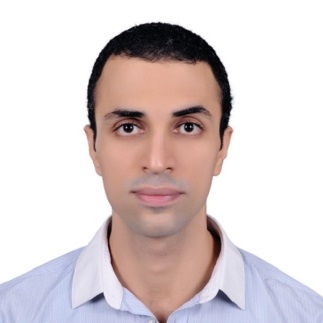 Education: Menoufia University, Egypt 2005-2010 Bachelor of Arts – English language and literature Training courses:-Professional studies in human resources management approved by the HR certification  Institute (HRCI), Jan 2015 with the below subjects:*HR planning*Recruitment and selection*Training and development *Performance appraisals, compensation & benefitsSubmitted exams:-IELTS certified with overall score 6.5 Oct 2015.-ICDL (International Computer Driving License) March 2011.Workshops: -Translation (Research Consulting and Service Center-Menoufia University) -Canadian training center of human development (The ten keys of success) -New Horizons (negotiation and communication skills) -American Canadian Center (HR and Marketing Fundamentals)Languages:	Arabic: Native   English: Fluent   French: Beginner   Russian: BeginnerWork experience:Dates: January 2014/ Feb 2015Employer name: ECCO outsourcingAddress: 29 Emtedad Ramses st, Abbasia, Cairo, EgyptJob title: Talent acquisition specialistJob role: Performing all recruitment cycle starting from identifying our sources, screening, interviewing and selecting the best candidates.Accountabilities:- Determine the recruitment sources and check existing pool.- Post all open positions internally and externally.- Manage and approve transfer requests for internal employees.- Filter and screen suitable CVs for needed vacancies.- Conduct interview basic and technical questions in addition to role plays.- Interview invited candidates and determine the best calibers.- Coordinate training schedules with successful candidates.- Help in preparing reports for COPC yearly assessment.- Discuss any raised issues by the agents with the management in HR meetings.- Analyzing resignation reports and surveys to evaluate turnover rates.Targeted jobs: Call center representatives for local and international companies and banks.Telesales agents.Opening positions for team leaders.Internal transfers. Achievements: -Met deadline consistently to deliver required number of needed employees.-Fulfilled vacant positions with ideal profiles.-Trained new recruiters on the techniques of hunting the right candidates and observed their interviews.-Build a rapport between new and existing employees and the company to maintain loyalty and reduce resignation numbers.- Represented the company in many job fairs and campus events.Dates: March 2011/December 2013Employer name: Vodafone EgyptAddress: 7A Nile river corniche, Maadi, Cairo, EgyptJob title: Customer Care Representative (High value segment) Job role: Handling and answering all phone calls inquiring or complaining about some issues and work on solving them as quick as possible if not on the spot.Accountabilities:- Answering calls from high categories and VIPs in Arabic and English languages.- Handling customers complaints and make sure they are satisfied.- Leading the initiative of making most of our customers promoters to the company.- Follow up on customers complaints if not immediately resolved.- Address all lines categories calls and inquires, for example, prepaid & postpaid lines and corporate accounts. - Explain billing issues.- Deciding valid cases for balance refund.- Other tasks assigned.Achievements: -Granted the title of “Employee of the month” 3 times in a row.-Observed, guided and managed teams with new comers being their mentor.-Received gratitude and thanks emails from customers and indirect managers.-Resolved and cancelled customers requests not to port out of the network.-Obtained angry customers from being detractors to promoters for the company.-Innovated new business solutions to facilitate work flow.-Represented the company in charity caravans held in schools. Dates: July 2009/November 2010Employer name: Tia Heights HotelAddress: Safaga road, Makadi Bay, Hurghada, EgyptJob title: Artisan & SalespersonJob role: Draw and formulate handmade souvenirs in addition to managing all sales.Skills:	-Driving: Clean driving license.-Typing: Good speed and accurate.-Good communication skills both in person and on telephone.-Ability to work well in a team.-Ability to work well under pressure.-Good ability to deal with customers.Personal details:                          Date of birth: April 28th 1988   Marital status: Married                               Nationality: Egyptian                                       Email: hazem.23735@2freemail.com  Mobile: C/o 0504753686